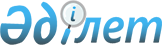 Об утверждении образцов и натуральных норм форменного и специального обмундирования сотрудников органов внутренних дел Республики Казахстан
					
			Утративший силу
			
			
		
					Постановление Правительства Республики Казахстан от 12 июля 2005 года N 722. Утратило силу постановлением Правительства Республики Казахстан от 7 апреля 2016 года № 185      Сноска. Утратило силу постановлением Правительства РК от 07.04.2016 № 185 (вводится в действие со дня его первого официального опубликования).      Сноска. Заголовок с изменениями, внесенными постановлением Правительства РК от 04.11.2009 № 1756.      Правительство Республики Казахстан ПОСТАНОВЛЯЕТ:

      1. Утвердить прилагаемые образцы и натуральные нормы форменного и специального обмундирования сотрудников органов внутренних дел Республики Казахстан.

      Сноска. Пункт 1 с изменениями, внесенными постановлением Правительства РК от 04.11.2009 № 1756.

      2. Министерству внутренних дел Республики Казахстан:

      1) разработать и утвердить Правила ношения форменного и специального обмундирования сотрудников органов внутренних дел Республики Казахстан;

      2) переход на оснащение новым форменным и специальным обмундированием осуществлять поэтапно, в пределах средств, выделяемых из республиканского и местных бюджетов на соответствующий финансовый год.

      Сноска. Пункт 2 с изменениями, внесенными постановлением Правительства РК от 04.11.2009 № 1756.

      3. Внести в постановление Кабинета Министров Республики Казахстан от 28 декабря 1994 года N 1474-53дсп "О нормах и порядке материально-технического обеспечения органов внутренних дел, частей и подразделений внутренних войск Республики Казахстан" следующее изменение:

      в приложении 4, утвержденном указанным постановлением, нормы N 1, 2, 3, 4, 5, 6, 7, 8, 9, 10, 11 и 12 исключить.

      4. Признать утратившими силу:

      1) постановление Правительства Республики Казахстан от 15 ноября 1996 года N 1390 "О переходе на новые образцы форменного обмундирования лиц рядового и начальствующего состава органов внутренних дел Республики Казахстан";

      2) постановление Правительства Республики Казахстан от 16 января 2004 года N 43 "О внесении изменения в постановление Правительства Республики Казахстан от 15 ноября 1996 года N 1390";

      3) постановление Правительства Республики Казахстан от 6 октября 2004 года N 1028 "О форменной одежде с погонами (обмундировании) старшего, среднего и младшего начальствующего состава Республиканского государственного учреждения "Государственная фельдъегерская служба Республики Казахстан" Канцелярии Премьер-Министра Республики Казахстан".

      5. Настоящее постановление вводится в действие со дня подписания.     Премьер-Министр

     Республики КазахстанУтверждены              

постановлением Правительства    

Республики Казахстан         

от 12 июля 2005 года N 722      

Образцы

форменного и специального обмундирования

сотрудников органов внутренних дел Республики Казахстан      Сноска. По всему тексту слова "шерстяная", "шерстяной", "шерстяные", "шерстяное" и "навыпуск" исключены; слово "брючной" заменено словом "брючный"; слова "камуфлированное", "камуфлированный" и "камуфлированная" заменены словами "камуфляжной расцветки"; слово "свитер" заменено словом "пуловер" в соответствии с постановлением Правительства РК от 04.11.2009 № 1756. 

1. Форма одежды высшего начальствующего состава

(генералов) органов внутренних дел Республики Казахстан     1. Парадная форма одежды:

     1) летняя:

     фуражка парадная темно-синего цвета;

     мундир парадный темно-синего цвета;

     брюки темно-синего цвета;

     рубашка белого цвета;

     галстук черного цвета;

     ремень брючный кожаный черного цвета;

     полуботинки хромовые черного цвета;

     аксельбант золотистого цвета;

     пояс парадный;

     перчатки белого цвета;

     2) зимняя:

     папаха из натурального каракуля серого цвета;

     пальто парадно-выходное серо-голубого цвета с каракулевым воротником серого цвета;

     плащ демисезонный серо-голубого цвета;

     мундир парадный темно-синего цвета;

     брюки темно-синего цвета;

     рубашка белого цвета;

     галстук черного цвета;

     ремень брючный кожаный черного цвета;

     полусапожки утепленные хромовые черного цвета;

     аксельбант золотистого цвета;

     пояс парадный;

     перчатки белого цвета;

     кашне белого цвета.

     Сноска. Пункт 1 с изменениями, внесенными постановлением Правительства РК от 04.11.2009 № 1756.

     2. Парадно-выходная форма одежды:

     1) летняя:

     фуражка парадно-выходная бежевого цвета;

     мундир парадно-выходной бежевого цвета и брюки;

     рубашка белого цвета;

     галстук черного цвета;

     знак-символ "Генеральская звезда";

     ремень брючный кожаный черного цвета;

     полуботинки хромовые черного цвета;

     перчатки белого цвета;

     2) зимняя:

     папаха из натурального каракуля серого цвета;

     пальто парадно-выходное серо-голубого цвета с каракулевым воротником серого цвета;

     плащ демисезонный серо-голубого цвета;

     мундир парадно-выходной бежевого цвета и брюки;

     рубашка белого цвета;

     галстук черного цвета;

     знак-символ "Генеральская звезда";

     ремень брючный кожаный черного цвета;

     полусапожки утепленные хромовые черного цвета;

     перчатки белого цвета;

     кашне белого цвета.

     Сноска. Пункт 2 с изменениями, внесенными постановлением Правительства РК от 04.11.2009 № 1756.

     3. Повседневная форма одежды:

     1) летняя:

     фуражка повседневная сине-зеленого цвета;

     китель повседневный сине-зеленого цвета;

     брюки сине-зеленого цвета;

     рубашки светло-серого цвета;

     галстук светло-сине-зеленого цвета;

     костюм сине-зеленого цвета в комплекте;

     ремень брючный кожаный черного цвета;

     полуботинки хромовые черного цвета;

     2) зимняя:

     шапка-ушанка из натурального каракуля серого цвета;

     пальто кожаное черного цвета с каракулевым воротником или куртка утепленная с каракулевым воротником серого цвета;

     плащ демисезонный серо-голубого цвета;

     пуловер темно-синего цвета;

     китель повседневный сине-зеленого цвета;

     брюки сине-зеленого цвета;

     рубашка светло-серого цвета;

     галстук светло-сине-зеленого цвета;

     ремень брючный кожаный черного цвета;

     полусапожки утепленные хромовые черного цвета;

     перчатки кожаные черного цвета;

     кашне черного цвета.

     Сноска. Пункт 3 с изменениями, внесенными постановлением Правительства РК от 04.11.2009 № 1756.

     4. Специальная форма одежды:

     1) летняя:

     кепи камуфляжной расцветки;

     костюм летний камуфляжной расцветки в комплекте;

     ботинки с высоким берцем хромовые;

     снаряжение кожаное;

     плащ-накидка камуфляжной расцветки;

     сумка полевая;

     2) зимняя:

     шапка-ушанка из натурального каракуля серого цвета;

     костюм зимний камуфляжной расцветки с каракулевым воротником серого цвета в комплекте;

     ботинки с высоким берцем хромовые утепленные на меху;

     снаряжение или без снаряжения;

     перчатки кожаные;

     сумка полевая;

     кашне камуфляжной расцветки.

     Сноска. Пункт 4 с изменениями, внесенными постановлением Правительства РК от 04.11.2009 № 1756. 

2. Форма одежды сотрудников

органов внутренних дел Республики Казахстан (кроме генералов)     Сноска. Заголовок с изменениями, внесенными постановлением Правительства РК от 04.11.2009 № 1756.     1. Парадно-выходная форма одежды сотрудников органов внутренних дел для всех категорий служб:

     1) летняя:

     фуражка парадно-выходная светло-серого цвета;

     мундир парадно-выходной светло-серого цвета;

     брюки сине-зеленого цвета;

     рубашка белого цвета;

     галстук черного цвета;

     перчатки белого цвета;

     ремень брючный кожаный черного цвета;

     пояс парадный или без пояса;

     полуботинки хромовые черного цвета;

     аксельбант золотистого цвета;

     2) зимняя:

     шапка-ушанка черного цвета (для полковников из натурального каракуля серого цвета);

     пальто парадно-выходное черного цвета с меховым воротником черного цвета (для полковников с каракулевым воротником серого цвета);

     мундир парадно-выходной светло-серого цвета;

     брюки сине-зеленого цвета;

     рубашка белого цвета;

     галстук черного цвета;

     ремень брючный кожаный черного цвета;

     перчатки черного цвета;

     полусапожки утепленные хромовые черного цвета;

     кашне белого цвета.

     Сноска. Пункт 1 с изменениями, внесенными постановлением Правительства РК от 04.11.2009 № 1756.

     2. Повседневная форма одежды сотрудников аппаратов управлений органов внутренних дел (кроме сотрудников органов внутренних дел, несущих наружную службу по охране общественного порядка):

     1) летняя:

     фуражка повседневная сине-зеленого цвета;

     пилотка сине-зеленого цвета;

     китель повседневный сине-зеленого цвета;

     брюки сине-зеленого цвета;

     рубашка светло-серого цвета;

     галстук светло-сине-зеленого цвета;

     куртка-дождевик серебристого цвета;

     ремень брючный кожаный черного цвета;

     полуботинки хромовые черного цвета;

     куртка повседневная сине-зеленого цвета;

     2) зимняя:

     шапка-ушанка черного цвета (для полковников из натурального каракуля серого цвета);

     куртка утепленная черного цвета с меховым воротником черного цвета (для полковников с воротником из натурального каракуля серого цвета);

     плащ демисезонный черного цвета;

     китель повседневный сине-зеленого цвета;

     брюки сине-зеленого цвета;

     пуловер темно-синего цвета;

     рубашка светло-серого цвета;

     галстук светло-сине-зеленого цвета;

     кашне черного цвета;

     перчатки черного цвета;

     ремень брючный кожаный черного цвета;

     полусапожки утепленные хромовые черного цвета;

     куртка повседневная сине-зеленого цвета.

     Сноска. Пункт 2 с изменениями, внесенными постановлением Правительства РК от 04.11.2009 № 1756.      Примечание:

      к сотрудникам аппаратов управлений органов внутренних дел относятся сотрудники центрального аппарата Министерства внутренних дел Республики Казахстан, аппаратов управлений департаментов внутренних дел областей, города республиканского значения и столицы республики, на транспорте, городских, районных, районных в городах, поселковых, линейных органов внутренних дел, постоянный состав организаций образования Министерства внутренних дел Республики Казахстан, сотрудники Республиканского государственного учреждения "Государственная фельдъегерская служба Республики Казахстан" Канцелярии Премьер-Министра Республики Казахстан, средний и старший начальствующий состав государственных учреждений Министерства внутренних дел Республики Казахстан.

      Сноска. Примечание в редакции постановления Правительства РК от 04.11.2009 № 1756.

            

      3. Повседневная форма одежды сотрудников органов внутренних дел, несущих наружную службу по охране общественного порядка, переменного аттестованного состава организаций образования Министерства внутренних дел Республики Казахстан (кроме сотрудников дорожной полиции):

      1) летняя:

      фуражка повседневная сине-зеленого цвета;

      пилотка сине-зеленого цвета;

      китель повседневный сине-зеленого цвета;

      брюки сине-зеленого цвета;

      костюм для несения службы сине-зеленого цвета в комплекте;

      рубашки светло-серого цвета;

      галстук светло-сине-зеленого цвета;

      куртка-дождевик серебристого цвета;

      ремень брючный кожаный черного цвета;

      полуботинки хромовые черного цвета;

      ботинки с высоким берцем хромовые черного цвета;

      снаряжение кожаное в комплекте.

      Дополнительно сотрудникам специализированной службы охраны и сотрудникам органов внутренних дел, осуществляющим охрану зданий подразделений органов внутренних дел и государственных органов выдается аксельбант белого цвета, перчатки белого цвета и поясной ремень с кобурой белого цвета;

      2) зимняя:

      шапка-ушанка меховая черного цвета (для полковников из натурального каракуля серого цвета); 

      костюм утепленный черно-синего цвета с меховым воротником;

      куртка демисезонная черного цвета с меховым воротником черного цвета;

      китель повседневный сине-зеленого цвета;

      брюки сине-зеленого цвета;

      костюм для несения службы сине-зеленого цвета в комплекте;

      пуловер темно-синего цвета;

      рубашки светло-серого цвета;

      ремень брючный кожаный черного цвета;

      ботинки с высоким берцем утепленные черного цвета;

      полусапожки хромовые утепленные черного цвета;

      снаряжение кожаное в комплекте;

      перчатки черного цвета;

      кашне черного цвета.

      Сноска. Пункт 3 в редакции постановления Правительства РК от 04.11.2009 № 1756.

      4. Повседневная форма одежды сотрудников дорожной полиции:

      1) летняя:

      фуражка повседневная сине-зеленого цвета;

      пилотка сине-зеленого цвета;

      китель повседневный сине-зеленого цвета;

      брюки сине-зеленого цвета;

      костюм для несения службы сине-зеленого цвета со светоотражающей отделкой в комплекте;

      рубашки светло-серого цвета;

      галстук светло-сине-зеленого цвета;

      ремень брючный кожаный черного цвета;

      перчатки белого цвета;

      специальный костюм (плащ-дождевик желтого цвета со светоотражающей отделкой с брюками темно-синего цвета);

      сигнальный жилет желтого цвета со светоотражающей отделкой;

      ботинки с высоким берцем черного цвета;

      полуботинки хромовые черного цвета;

      сапоги хромовые черного цвета;

      снаряжение белое в комплекте со светоотражающей отделкой;

      костюм кожаный черно-белого цвета в комплекте (куртка, брюки в сапоги);

      2) зимняя:

      шапка-ушанка меховая черного цвета (для полковников из натурального каракуля серого цвета);

      костюм утепленный черно-синего цвета со светоотражающей отделкой с меховым воротником в комплекте;

      куртка демисезонная черного цвета со светоотражающей отделкой с меховым воротником черного цвета;

      пуловер темно-синего цвета;

      китель повседневный сине-зеленого цвета;

      брюки сине-зеленого цвета;

      костюм для несения службы сине-зеленого цвета со светоотражающей отделкой в комплекте;

      рубашка светло-серого цвета;

      галстук светло-сине-зеленого цвета;

      ремень брючный кожаный черного цвета;

      перчатки черного цвета;

      кашне черного цвета;

      сигнальный жилет желтого цвета со светоотражающей отделкой;

      полусапожки утепленные хромовые черного цвета;

      ботинки с высоким берцем утепленные черного цвета;

      снаряжение белое в комплекте со светоотражающей отделкой.

      Сноска. Пункт 4 в редакции постановления Правительства РК от 04.11.2009 № 1756.

      

      5. Специальная форма одежды:

      1) летняя:

      кепи камуфляжной расцветки;

      костюм летний камуфляжной расцветки в комплекте;

      ботинки с высоким берцем;

      снаряжение кожаное черного цвета;

      берет рабочий черного цвета;

      костюм рабочий в комплекте;

      костюм тренировочный в комплекте.

      обувь спортивная;

      2) зимняя:

      шапка зимняя;

      костюм утепленный камуфляжной расцветки в комплекте;

      ботинки с высоким берцем утепленные;

      снаряжение кожаное;

      кашне черного цвета;

      перчатки черного цвета;

      куртка рабочая утепленная;

      костюм рабочий в комплекте;

      костюм тренировочный в комплекте;

      обувь спортивная.

      Сноска. Пункт 5 с изменениями, внесенными постановлением Правительства РК от 04.11.2009 № 1756.

      Примечание:

      к сотрудникам органам внутренних дел, несущим наружную службу по охране общественного порядка, относятся: участковые инспектора полиции, участковые инспектора по делам несовершеннолетних, инспектора дорожной полиции, инспектора-кинологи, сотрудники патрульно-постовой службы, миграционной службы и государственной специализированной службы охраны, сотрудники специальных учреждений (изоляторов временного содержания, приемников-распределителей, специальных приемников, медицинских вытрезвителей), конвойных служб, водители-сотрудники, переменный состав организаций образования Министерства внутренних дел Республики Казахстан.

      Сноска. Примечание в редакции постановления Правительства РК от 04.11.2009 № 1756. 

3. Форма одежды сотрудниц-женщин

органов внутренних дел Республики Казахстан      Сноска. По всему тексту слово "женские" исключены постановлением Правительства РК от 04.11.2009 № 1756.      1. Парадно-выходная форма одежды сотрудниц-женщин органов внутренних дел для всех категорий служб:

      1) летняя:

      кепи формованное обтяжное на каркасе светло-серого цвета;

      мундир парадно-выходной светло-серого цвета;

      юбка сине-зеленого цвета;

      рубашка (блузка) белого цвета;

      галстук двойного сложения черного цвета;

      пояс парадный;

      туфли хромовые черного цвета;

      перчатки белого цвета;

      аксельбант золотистого цвета;

      2) зимняя:

      шапка-ушанка меховая черного цвета (для полковников из натурального каракуля серого цвета);

      пальто парадно-выходное черного цвета с меховым воротником черного цвета (для полковников с воротником из натурального каракуля серого цвета);

      мундир парадно-выходной светло-серого цвета;

      юбка сине-зеленого цвета;

      рубашка (блузка) белого цвета;

      галстук двойного сложения черного цвета;

      сапоги утепленные хромовые черного цвета;

      кашне белого цвета;

      перчатки черного цвета.

      Сноска. Пункт 1 с изменениями, внесенными постановлением Правительства РК от 04.11.2009 № 1756.

      2. Повседневная форма одежды сотрудниц-женщин аппаратов управлений органов внутренних дел (кроме сотрудниц-женщин органов внутренних дел, несущих наружную службу по охране общественного порядка):

      1) летняя:

      кепи формованное обтяжное на каркасе сине-зеленого цвета;

      пилотка сине-зеленого цвета;

      куртка повседневная сине-зеленого цвета;

      китель повседневный сине-зеленого цвета;

      юбка сине-зеленого цвета;

      рубашка (блузка) светло-серого цвета;

      галстук двойного сложения светло-сине-зеленого цвета;

      брюки сине-зеленого цвета;

      куртка-дождевик серебристого цвета;

      туфли хромовые черного цвета;

      2) зимняя:

      шапка-ушанка меховая черного цвета (для полковников из натурального каракуля серого цвета);

      куртка утепленная черного цвета с меховым воротником черного цвета (для полковников с воротником из натурального каракуля серого цвета);

      плащ демисезонный черного цвета;

      китель повседневный сине-зеленого цвета;

      юбка сине-зеленого цвета;

      брюки сине-зеленого цвета;

      пуловер темно-синего цвета;

      рубашка (блузка) светло-серого цвета;

      галстук двойного сложения светло-сине-зеленого цвета;

      куртка повседневная сине-зеленого цвета;

      кашне черного цвета;

      сапоги утепленные хромовые черного цвета;

      перчатки черного цвета.

      Сноска. Пункт 2 с изменениями, внесенными постановлением Правительства РК от 04.11.2009 № 1756.

      3. Повседневная форма одежды сотрудниц-женщин подразделений органов внутренних дел, несущих наружную службу по охране общественного порядка, сотрудниц-женщин из числа переменного аттестованного состава организаций образования Министерства внутренних дел Республики Казахстан (кроме сотрудников дорожной полиции):

      1) летняя:

      кепи формованное обтяжное на каркасе сине-зеленого цвета;

      пилотка сине-зеленого цвета;

      китель повседневный сине-зеленого цвета;

      юбка сине-зеленого цвета;

      костюм для несения службы сине-зеленого цвета в комплекте;

      рубашка (блузка) светло-серого цвета;

      галстук двойного сложения светло-сине-зеленого цвета;

      куртка-дождевик серебристого цвета;

      туфли хромовые черного цвета;

      снаряжение кожаное в комплекте.

      2) зимняя:

      шапка-ушанка меховая черного цвета (для полковников из натурального каракуля серого цвета);

      костюм утепленный черно-синего цвета с меховым воротником (для полковников с воротником из натурального каракуля серого цвета);

      куртка демисезонная черного цвета с меховым воротником черного цвета (для полковников с воротником из натурального каракуля серого цвета);

      китель повседневный сине-зеленого цвета;

      юбка сине-зеленого цвета;

      брюки сине-зеленого цвета;

      костюм для несения службы сине-зеленого цвета в комплекте;

      пуловер темно-синего цвета;

      рубашка (блузка) светло-серого цвета;

      галстук двойного сложения светло-сине-зеленого цвета;

      кашне черного цвета;

      сапоги утепленные хромовые черного цвета;

      перчатки черного цвета.

      Сноска. Раздел 3 дополнен пунктом 3 в соответствии с постановлением Правительства РК от 04.11.2009 № 1756.

      4. Повседневная форма одежды сотрудниц-женщин дорожной полиции:

      1) летняя:

      кепи формованное обтяжное на каркасе сине-зеленого цвета;

      пилотка сине-зеленого цвета;

      китель повседневный сине-зеленого цвета;

      юбка сине-зеленого цвета;

      костюм для несения службы сине-зеленого цвета со светоотражающей отделкой в комплекте;

      рубашка (блузка) светло-серого цвета;

      галстук двойного сложения светло-сине-зеленого цвета;

      специальный костюм (плащ-дождевик желтого цвета со светоотражающей отделкой с брюками темно-синего цвета);

      сигнальный жилет желтого цвета со светоотражающей отделкой;

      снаряжение белое в комплекте со светоотражающей отделкой;

      перчатки белого цвета;

      туфли хромовые черного цвета;

      ботинки с высоким берцем черного цвета;

      2) зимняя:

      шапка-ушанка меховая черного цвета (для полковников из натурального каракуля серого цвета);

      костюм утепленный черно-синего цвета со светоотражающей отделкой с меховым воротником черного цвета (для полковников с воротником из натурального каракуля серого цвета);

      куртка демисезонная черного цвета со светоотражающей отделкой с меховым воротником черного цвета (для полковников с воротником из натурального каракуля серого цвета);

      пуловер темно-синего цвета;

      китель повседневный сине-зеленого цвета;

      юбка сине-зеленого цвета;

      костюм для несения службы сине-зеленого цвета со светоотражающей отделкой в комплекте;

      рубашка (блузка) светло-серого цвета;

      сигнальный жилет желтого цвета со светоотражающей отделкой;

      кашне черного цвета;

      перчатки черного цвета;

      сапоги утепленные хромовые черного цвета;

      ботинки с высоким берцем хромовые черного цвета;

      снаряжение белое в комплекте со светоотражающей отделкой.

      Примечание:

      сотрудницы-женщины органов внутренних дел обеспечиваются соответствующей специальной форменной одеждой в женском исполнении.

      Сноска. Раздел 3 дополнен пунктом 4 в соответствии с постановлением Правительства РК от 04.11.2009 № 1756.Утверждены               

постановлением Правительства     

Республики Казахстан         

от 12 июля 2005 года N 722      

Знаки различия

сотрудников органов внутренних дел Республики Казахстан      Сноска. Знаки различия с изменениями, внесенными постановлением Правительства РК от 04.11.2009 № 1756.      Знаки различия высшего начальствующего состава и сотрудников органов внутренних дел Республики Казахстан состоят из погон, кокард, эмблем, звезд, пуговиц, зажима для галстука, знака-символа "Генеральская звезда" на галстук, нашивок, нарукавных знаков, шитья на головных уборах и обмундировании и служат для обозначения специального звания и принадлежности сотрудников к органам внутренних дел Республики Казахстан.

      На поле погон соответственно присвоенному специальному званию и принадлежности размещаются: изображение орла, пятиконечные звезды, нашивки (металлические пластинки) и буквы.

      Погоны подразделяются по предназначению на погоны для парадного, парадно-выходного, повседневного и специального обмундирования, а по способу крепления - на нашивные, вшивные, съемные и на муфтах.

      Погоны для парадного, парадно-выходного, повседневного обмундирования с полем из галуна особого переплетения из позолоченной волокни или тканого полотна, орнаментированных национальным узором с кантом. Погоны для специального обмундирования с полем из тканного полотна камуфлированного цвета без канта.

      Нарукавные знаки представляют собой стандартизированные ткано-шитые шевроны, различающиеся между собой содержанием нанесенных изображений, текстовыми надписями и цветовыми сочетаниями.

      Нарукавные знаки являются частью формы одежды сотрудников органов внутренних дел Республики Казахстан и располагаются на установленных местах внешней стороны левых рукавов парадной, парадно-выходной, повседневной и специальной формы одежды, а нарукавные знаки принадлежности сотрудников полиции к различным структурным, территориальным подразделениям органов внутренних дел и организаций образования Министерства внутренних дел Республики Казахстан - на правом рукаве обмундирования.

      Нарукавные знаки по курсам обучения слушателей и курсантов организаций образования Министерства внутренних дел Республики Казахстан представляют собой прямоугольники из галуна золотистого цвета и нашиваются на внешней стороне левого рукава пальто парадно-выходного, костюма утепленного, мундира, кителя, костюма для несения службы.Утверждены               

постановлением Правительства     

Республики Казахстан         

от 12 июля 2005 года N 722      

Натуральные нормы

форменного и специального обмундирования

сотрудников органов внутренних дел Республики Казахстан      Сноска. Заголовок с изменениями, внесенными постановлением Правительства РК от 04.11.2009 № 1756.      Сноска. По всему тексту слова "шерстяная", "шерстяной", "шерстяные", "шерстяное", "навыпуск", "на выпуск", "и нарукавным знаком", "нарукавным знаком" и "с нарукавным знаком" исключены; слово "брючной" заменено словом "брючный"; слова "камуфлированное", "камуфлированный" и "камуфлированная" заменены словами "камуфляжной расцветки"; слово "Свитер" заменено словом "Пуловер" в соответствии с постановлением Правительства РК от 04.11.2009 № 1756. 

Натуральная норма снабжения

вещевым имуществом высшего начальствующего

состава (генералов) органов внутренних дел

Республики Казахстан      Сноска. Раздел с изменениями, внесенными постановлением Правительства РК от 04.11.2009 № 1756.     Генералам разрешается по их желанию выдавать вместо одних предметов другие из числа предметов, предусмотренных нормой снабжения, в пределах стоимости заменяемых предметов.

     Выдача погон и фурнитуры производится отдельно на каждый предмет форменного обмундирования.      Примечание.

      1. Вручается при присвоении звания высшего начальствующего состава, носится с парадно-выходной формой. 

Натуральная норма снабжения вещевым имуществом

сотрудников аппаратов управлений органов внутренних дел      Сноска. Раздел с изменениями, внесенными постановлением Правительства РК от 04.11.2009 № 1756.      Выдача погон и фурнитуры лицам начальствующего и рядового состава производится отдельно в соответствии со специальным званием на каждый выданный предмет форменной одежды.

      При присвоении очередного специального звания "полковник полиции" выдается воротник из натурального каракуля серого цвета до окончания срока носки ранее выданных пальто парадно-выходного и куртки утепленной.

      По данной норме обеспечиваются сотрудники аппаратов управлений (центральный аппарат Министерства внутренних дел Республики Казахстан, аппараты департаментов внутренних дел областей, города республиканского значения и столицы Республики, на транспорте, городских, районных, районных в городах, поселковых, линейных органов внутренних дел), постоянный состав организаций образования Министерства внутренних дел Республики Казахстан, сотрудники подразделений специального назначения "Сункар", "Арлан", сотрудники Республиканского государственного учреждения "Государственная фельдъегерская служба Республики Казахстан" Канцелярии Премьер-Министра Республики Казахстан, средний и старший начальствующий состав государственных учреждений Министерства внутренних дел Республики Казахстан.      Примечание:

      1. Выдается полковникам.

      2. Полковникам выдается с каракулевым воротником серого цвета. 

Натуральная норма снабжения вещевым имуществом

сотрудниц-женщин аппаратов управлений

органов внутренних дел      Сноска. Раздел с изменениями, внесенными постановлением Правительства РК от 04.11.2009 № 1756.      Выдача погон и фурнитуры лицам начальствующего и рядового состава производится отдельно в соответствии с имеющимся специальным званием на каждый выданный предмет форменной одежды.

      При присвоении очередного специального звания "полковник полиции", выдается воротник из натурального каракуля серого цвета до окончания срока носки ранее выданных пальто парадно-выходного, куртки утепленной.

      По данной норме обеспечиваются сотрудницы-женщины аппаратов управлений (центральный аппарат Министерства внутренних дел Республики Казахстан, аппараты управления департаментов внутренних дел областей, города республиканского значения и столицы Республики, на транспорте, городских, районных, районных в городах, поселковых, линейных органов внутренних дел), постоянный состав организаций образования Министерства внутренних дел Республики Казахстан, сотрудницы подразделений специального назначения "Сункар", "Арлан", сотрудницы Республиканского государственного учреждения "Государственная фельдъегерская служба Республики Казахстан" Канцелярии Премьер-Министра Республики Казахстан, средний и старший начальствующий состав государственных учреждений Министерства внутренних дел Республики Казахстан.      Примечание.

      1. Выдается полковникам.

      2. Полковникам выдается с каракулевым воротником серого цвета. 

Натуральная норма снабжения вещевым имуществом сотрудников

органов внутренних дел, несущих наружную службу по

охране общественного порядка, курсантов и слушателей

организаций образования Министерства Республики

Казахстан внутренних дел      Сноска. Раздел в редакции постановления Правительства РК от 04.11.2009 № 1756.      Выдача погон и фурнитуры лицам начальствующего и рядового состава производится отдельно в соответствии с имеющимся специальным званием на каждый выданный предмет форменной одежды. При присвоении очередного специального звания "полковник полиции", выдается воротник из натурального каракуля серого цвета до окончания срока носки ранее выданных пальто парадно-выходного, костюма утепленного, куртки демисезонной.

      При присвоении слушателям организаций образования Министерства внутренних дел званий среднего начальствующего состава, а так же при окончании слушателями и курсантами организации образования и убытия к месту службы ранее выданное вещевое имущество засчитывается им на плановое обеспечение (на оставшийся срок носки) с выдачей к предметам форменного обмундирования по 1 паре погон со знаками различия в соответствии с присвоенным званием.

      По данной норме обеспечиваются сотрудники подразделений, несущих наружную службу по охране общественного порядка (участковые инспектора полиции, участковые инспектора по делам несовершеннолетних, инспектора дорожной полиции, инспектора-кинологи, сотрудники патрульно-постовой службы, миграционной службы и государственной специализированной службы охраны, сотрудники специальных учреждений изоляторов временного содержания, приемников-распределителей, специальных приемников, медицинских вытрезвителей, конвойных служб, водители-сотрудники, переменный состав организаций образования Министерства внутренних дел Республики Казахстан).



      Примечание:

      1. Выдается также сотрудницам-женщинам, несущим наружную службу по охране общественного порядка.

      2. Выдается только полковникам.

      3. Полковникам выдается с каракулевым воротником серого цвета.

      4. Сотрудникам дорожной полиции выдается со светоотражающей отделкой.

      5. Выдается переменному составу организаций образования Министерства внутренних дел Республики Казахстан.

      6. Выдается только сотрудникам специализированной службы охраны, а также сотрудникам органов внутренних дел осуществляющим охрану зданий государственных органов и подразделений ОВД.

      7. Выдается только сотрудникам дорожной полиции.

      8. Выдается только сотрудницам-женщинам. 

Натуральная норма расхода тканей на

индивидуальный пошив форменной одежды      Сноска. Раздел с изменениями, внесенными постановлением Правительства РК от 04.11.2009 № 1756.      (продолжение таблицы)      (продолжение таблицы)      (продолжение таблицы)       (продолжение таблицы)      (продолжение таблицы)      (продолжение таблицы)      (продолжение таблицы)      (продолжение таблицы)      (продолжение таблицы)      (продолжение таблицы)      (продолжение таблицы)      (продолжение таблицы)      (продолжение таблицы)      (продолжение таблицы)      Примечание:

      1. Сукно приборное на канты при индивидуальной выдаче отпускается полоской, вырезанной вдоль основы ткани, шириной 3,5 см, длина полоски: для 1-2 роста - 1,06 м; для 3-4 роста - 1,14 м; для 5-6 роста - 1,22 м.

      2. Для полного использования ширины сукна последнее может быть отпущено отдельной полоской на каждый кант, ширина полоски для одного канта - 1,75 см, при этом разнооттеночность сукна на кантах не допускается.

      3. При массовом отпуске сукна метражом на канты средняя норма отпуска на одни брюки будет 0,03 м, при этом отпускаемое сукно по длине должно быть кратным 122 см, ширина сукна  - 136 см.  

Общие указания

по применению норм расхода тканей

на индивидуальный пошив форменного обмундирования

сотрудников органов внутренних дел      1. Для заказчиков, имеющих отклонения в телосложении, которые вызывают увеличение 

расхода тканей против установленных норм, расход тканей устанавливается по фактическим раскладкам лекал при раскрое и оформляется актом с указанием в нем мерки заказчика, вызвавшей перерасход ткани, и количества фактически израсходованной ткани. Акт подписывается закройщиком, начальником (директором) ателье и представителем учреждения,

для которых производится пошив форменной одежды. На исполнение заказов, требующих меньше тканей,  чем по нормам, списание их производится по фактическому расходу.

      2. В случаях, когда при снятии мерки с заказчика будет установлен промежуточный (нечетный) размер обхвата груди (93, 95, и т. д.), расход ткани производится по норме, предусмотренной для последующего четного размера. Например: обхват груди составляет 91 см - расход ткани определяется по норме, предусмотренной для размера с обхватом груди 92 см.

      3. При организованном массовом пошиве форменной одежды по индивидуальным заказам, в целях экономии ткани необходимо раскраивать одновременно на несколько предметов одинаковых или разных ростов, размеров и полнот. При этом и списание тканей сокращается по сравнению с утвержденными нормами:

      по брюкам при ширине ткани 139 см - на 1,5 %;

      по брюкам при ширине ткани 142 см - на 1,0 %;

      по мундирам и кителям при любой ширине ткани - на 1,0 %;

      по пальто при любой ширине ткани - на 0,5 %.

      4. При выдаче тканей другой ширины, не указанной в норме, следует производить перерасчет действующей нормы на эту ширину. Например: на китель повседневный рост 3, обхват груди 96 норма подкладочной ткани при ширине 73 см составляет 2,52 м; а при ширине 80 см расход ткани будет 2,3 м (2,52 x 0,73 : 0,8 = 2,3 м). 

Натуральная норма снабжения сотрудников подразделений

специального назначения "Сункар" Министерства

внутренних дел Республики Казахстан и "Арлан"

органов внутренних дел специальным вещевым имуществом      Сноска. Раздел с изменениями, внесенными постановлением Правительства РК от 04.11.2009 № 1756.      Примечание.

      1. Выдается для боевого состава.

      2. Выдается только сотрудникам подразделения "Сункар". 

Натуральная норма снабжения

специальным вещевым имуществом сотрудников

специальных отрядов быстрого реагирования      Сноска. Раздел с изменениями, внесенными постановлением Правительства РК от 04.11.2009 № 1756. 

Натуральная норма снабжения специальной одеждой,

специальной обувью, инвентарным имуществом и

предохранительными средствами сотрудников

органов внутренних дел (по категориям)      Сноска. Раздел в редакции постановления Правительства РК от 04.11.2009 № 1756.      Постельные принадлежности отпускаются переменному составу организаций образования Министерства внутренних дел и сотрудникам органов внутренних дел, проживающих в общежитиях и палаточных лагерях на время сборов и учений, а также для комнат отдыха сотрудников.



      Примечание:

      1. Данное имущество носится только при выполнении церемониальных ритуалов и на торжественных мероприятиях.

      2. Выдается инспекторам дорожной полиции, за которыми закреплены транспортные средства.

      3. Выдается сотрудникам эскортного взвода дорожной полиции.

      4. Выдается сотрудникам дорожной и конной полиции, личному составу постов "Рубеж", несущим наружную службу, при понижении температуры окружающей среды ниже - 20 оС.

      5. Выдается сотрудникам-кинологам, несущим службу с розыскными, патрульными и конвойно-сторожевыми собаками. Центрам кинологической службы отпускаются из расчета на каждые десять собак, а Кинологическому центру Министерства внутренних дел - по 1 единице на учебную подгруппу.

      6. Отпускается по одной единице на учебную подгруппу и вожатым служебных собак.

      7. Отпускаются на 25 % численности личного состава.

      8. Переменному составу отпускается на 50 % численности.

      9. Отпускается только организациям образования Министерства внутренних дел и учебным центрам по подготовке сотрудников дорожной полиции на 10 % численности курсантов, слушателей.

      10. Отпускается по 3 единицы на авиационное (вертолетное) отделение.

      11. Отпускается по одной единице на наружный неподвижный пост полиции, охраняющий объекты, и по 2 единицы на отдел, отделение полиции, обслуживающие сельскую местность и рабочие поселки, и на 20 % переменного состава организаций образования Министерства внутренних дел.

      12. Отпускается сотрудникам органов внутренних дел на время сборов и для участии в полевых учениях.

      13. Отпускается младшему начальствующему и рядовому составам полиции, несущим наружную службу.

      14. Отпускается старшему и среднему начальствующему составу полиции, несущему наружную службу.

      15. Выдается фельдъегерям.

      16. Выдается переменному составу организаций образования Министерства внутренних дел на 30 % численности.

      17. Выдается только сотрудникам дорожной полиции.

      18. Выдается сотрудникам органов внутренних дел, которым с учетом особенностей несения службы необходимо скрытое ношение кобурного оружия.
					© 2012. РГП на ПХВ «Институт законодательства и правовой информации Республики Казахстан» Министерства юстиции Республики Казахстан
				N

п/пНаименование

предметовКол-во

предметов

на одного

человекаСрок

носкиN

пункта

примечания,

применяемого

при выдаче

данного

предмета123451. Обмундирование
1Фуражка парадная

темно-синего цвета1 шт.5 лет2Фуражка парадно-

выходная бежевого

цвета1 шт.5 лет3Фуражка повседневная

сине-зеленого цвета1 шт.3 года4Папаха из натураль-

ного каракуля серо-

го цвета1 шт.5 лет5Шапка-ушанка из на-

турального каракуля

серого цвета1 шт.5 лет6Пальто парадно-

выходное серо-

голубого цвета с

каракулевым

воротником серого

цвета1 шт.5 лет7Пальто кожаное

черного цвета с

каракулевым

воротником серого

цвета1 шт.4 года8Плащ демисезонный

сине-голубого цвета

с утеплителем1 шт.4 года9Мундир парадный

темно-синего цвета и

брюки темно-синего

цвета1 к-т4 года10Мундир парадно-

выходной бежевого

цвета и брюки1 к-т4 года11Китель повседневный

сине-зеленого цвета1 шт.3 года12Костюм облегченный

сине-зеленого цвета1 к-т3 года13Брюки повседневные

сине-зеленого цвета2 шт.3 года14Пуловер

темно-синего цвета1 шт.3 года15Костюм летний

камуфляжной

расцветки (кепи,

куртка, футболка,

брюки)1 к-т3 года16Костюм зимний

камуфляжной

расцветки (шапка

зимняя, куртка,

пуловер,

полукомбинезон,

кашне)1 к-т4 года17Плащ-накидка

камуфляжной

расцветки1 шт.6 лет18Куртка утепленная с

каракулевым

воротником серого

цвета1 шт.3 года2. Обувь
19Полусапожки утеплен-

ные хромовые черного

цвета1 пара2 года20Полуботинки хромовые

черного цвета1 пара1 год21Ботинки с высоким

берцем хромовые

утепленные на меху1 пара1 год22Ботинки с высоким

берцем хромовые1 пара3 года3. Белье
23Рубашка белого цвета

с длинными рукавами1 шт.2 года24Рубашка белого цвета

с короткими рукавами1 шт.2 года25Рубашка светло-серо-

го цвета с длинными

рукавами2 шт.2 года26Рубашка светло-серо-

го цвета с короткими

рукавами1 шт.1 год27Галстук черного

цвета1 шт.1 год28Галстук светло-сине-

зеленого цвета1 шт.1 год29Кашне белого цвета1 шт.4 года30Кашне черного цвета1 шт.3 года31Перчатки кожаные

черного цвета1 пара3 года32Перчатки белого

цвета1 пара4 года4. Амуниция
33Пояс парадный1 шт.5 лет34Знак-символ 

"Генеральская

звезда"1 шт.постоян.135Аксельбант

золотистого цвета1 шт.5 лет36Ремень брючный

кожаный черного

цвета1 шт.2 года37Снаряжение кожаное1 к-т7 лет38Сумка полевая1 шт.5 лет39Зажим для галстука2 шт.3 года40Сумка с несессером

для личных вещей1 шт.5 летN

п/пНаименование

предметовКол-во предметов на одного человекаСрок носкиN пункта

примечания,

применяемого

при выдаче

данного

предмета123451. Обмундирование
1Фуражка парадно-

выходная

светло-серого цвета1 шт.4 года2Фуражка повседневная

сине-зеленого цвета1 шт.2 года2-1Пилотка

сине-зеленого цвета1 шт.2 года3Папаха из натураль-

ного каракуля серого

цвета1 шт.5 лет14Шапка-ушанка из натурального кара-

куля серого цвета1 шт.3 года15Шапка-ушанка меховая

черного цвета1 шт.3 года6Пальто парадно-

выходное черного

цвета с меховым

воротником черного 

цвета1 шт.5 лет27Куртка утепленная

черного цвета с

меховым воротником

черного цвета1 шт.3 года28Плащ демисезонный

черного цвета1 шт.3 года9Мундир парадно-выхо-

дной светло-серого

цвета и брюки

сине-зеленого цвета1 к-т4 года10Китель повседневный

сине-зеленого цвета1 шт.2 года10-1Куртка повседневная

сине-зеленого цвета1 шт.2 года11Брюки сине-зеленого

цвета3 шт.2 года12Пуловер темно-синего

цвета1 шт.3 года13Куртка-дождевик се-

ребристого цвета1 шт.3 года14Исключена постановлением Правительства РК от 04.11.2009

№ 1756Исключена постановлением Правительства РК от 04.11.2009

№ 1756Исключена постановлением Правительства РК от 04.11.2009

№ 1756Исключена постановлением Правительства РК от 04.11.2009

№ 175615Исключена постановлением Правительства РК от 04.11.2009

№ 1756Исключена постановлением Правительства РК от 04.11.2009

№ 1756Исключена постановлением Правительства РК от 04.11.2009

№ 1756Исключена постановлением Правительства РК от 04.11.2009

№ 17562. Обувь
16Полуботинки хромовые

черного цвета1 пара1 год17Полусапожки утеплен-

ные хромовые черного

цвета1 пара2 года18Исключена постановлением Правительства РК от 04.11.2009

№ 1756Исключена постановлением Правительства РК от 04.11.2009

№ 1756Исключена постановлением Правительства РК от 04.11.2009

№ 1756Исключена постановлением Правительства РК от 04.11.2009

№ 175619Исключена постановлением Правительства РК от 04.11.2009

№ 1756Исключена постановлением Правительства РК от 04.11.2009

№ 1756Исключена постановлением Правительства РК от 04.11.2009

№ 1756Исключена постановлением Правительства РК от 04.11.2009

№ 17563. Белье
20Рубашка белого цвета

с длинными рукавами1 шт.1 год21Рубашка белого цвета

с короткими рукавами1 шт.2 года22Рубашка светло-серо-

го цвета с длинными

рукавами3 шт.2 года23Рубашка светло-серо-

го цвета с короткими

рукавами1 шт.1 год24Галстук парадно-вы-

ходной черного цвета1 шт.4 года25Галстук светло-сине-

зеленого цвета3 шт.2 года26Кашне белого цвета1 шт.4 года27Кашне черного цвета1 шт.3 года28Перчатки черного

цвета1 пара3 года29Перчатки белого

цвета1 пара4 года4. Амуниция
30Пояс парадный1 шт.8 лет31Снаряжение кожаное1 к-т7 лет32Ремень брючный

кожаный черного

цвета1 шт.3 года33Зажим для галстука2 шт.3 года34Аксельбант

золотистого цвета1 шт.8 лет35Сумка с несессером 

для личных вещей1 шт.5 летN

п/пНаименование

предметовКол-во

предметов

на одного

человекаСрок

носкиN пункта

приме-

чания,

приме-

няемого

при

выдаче

данного

предмета123451. Обмундирование
1Кепи формованное об-

тяжное на каркасе

светло-серого цвета1 шт.4 года2Кепи формованное

обтяжное на каркасе

сине-зеленого цвета1 шт.3 года3Шапка-ушанка меховая

черного цвета1 шт.3 года4Шапка-ушанка из

натурального каракуля

серого цвета1 шт.3 года15Пилотка сине-зеленого

цвета1 шт.4 года6Пальто парадно-

выходное черного

цвета с меховым

воротником черного

цвета1 шт.5 лет26-1Куртка утепленная

черного цвета с 

меховым воротником

черного цвета1 шт.3 года27Плащ демисезонный 

черного цвета1 шт.3 года8Мундир

парадно-выходной

светло-серого цвета и

юбка сине-зеленого

цвета1 к-т4 года9Китель повседневный

сине-зеленого цвета1 шт.2 года9-1Куртка повседневная

сине-зеленого цвета1 шт.2 года10Юбка сине-зеленого

цвета1 шт.1 год11Брюки сине-зеленого

цвета1 шт.2 года12Пуловер темно-синего

цвета1 шт.3 года13Куртка-дождевик

серебристого цвета 1 шт.3 года14Исключена постановлением Правительства РК от

04.11.2009 № 1756Исключена постановлением Правительства РК от

04.11.2009 № 1756Исключена постановлением Правительства РК от

04.11.2009 № 1756Исключена постановлением Правительства РК от

04.11.2009 № 175615Исключена постановлением Правительства РК от

04.11.2009 № 1756Исключена постановлением Правительства РК от

04.11.2009 № 1756Исключена постановлением Правительства РК от

04.11.2009 № 1756Исключена постановлением Правительства РК от

04.11.2009 № 17562. Обувь
16Туфли хромовые

черного цвета1 пара1 год17Сапоги утепленные

хромовые черного

цвета1 пара2 года18Исключена постановлением Правительства РК от

04.11.2009 № 1756Исключена постановлением Правительства РК от

04.11.2009 № 1756Исключена постановлением Правительства РК от

04.11.2009 № 1756Исключена постановлением Правительства РК от

04.11.2009 № 175619Исключена постановлением Правительства РК от

04.11.2009 № 1756Исключена постановлением Правительства РК от

04.11.2009 № 1756Исключена постановлением Правительства РК от

04.11.2009 № 1756Исключена постановлением Правительства РК от

04.11.2009 № 17563. Белье
20Рубашка (блузка) бе-

лого цвета с длинными

рукавами1 шт.1 год21Рубашка (блузка) бе-

лого цвета с коротки-

ми рукавами1 шт.2 года22Рубашка (блузка)

светло-серого цвета с

длинными рукавами3 шт.2 года23Рубашка (блузка)

светло-серого цвета

с короткими рукавами1 шт.1 год24Галстук парадно-вы-

ходной двойного сло-

жения черного цвета1 шт.4 года25Галстук двойного сло-

жения светло-сине-

зеленого цвета3 шт.2 года26Кашне белого цвета1 шт.4 года27Кашне черного цвета1 шт.3 года28Перчатки черного

цвета1 пара3 года29Перчатки белого цвета1 пара4 года4. Амуниция
30Снаряжение кожаное1 к-т7 лет31Пояс парадный1 шт.8 лет32Аксельбант

золотистого цвета1 шт.8 лет33Сумка с несессером

для личных вещей1 шт.5 лет№

п/пНаименование предметовКол-во

предметов

на одного

человекаСрок носки№ пункта

примечания,

применяемого

при выдаче

данного предмета123451. Обмундирование
1Фуражка

парадно-выходная

светло-серого цвета1 шт.4 года2Фуражка повседневная 

сине-зеленого цвета1 шт.2 года3Кепи формованное 

обтяжное на каркасе

светло-серого цвета1 шт.4 года84Кепи формованное

обтяжное на каркасе

сине-зеленого цвета1 шт.3 года85Пилотка сине-зеленого

цвета1 шт.2 года16Папаха из натурального

каракуля серого цвета1 шт.5 лет27Шапка-ушанка из

натурального каракуля

серого цвета1 шт.3 года1, 28Шапка-ушанка меховая

черного цвета1 шт.3 года19Пальто парадно-выходное

черного цвета с

меховым воротником

черного цвета1 шт.5 лет1, 310Костюм утепленный

черно-синего цвета с

меховым воротником

черного цвета (куртка,

брюки)1-к-т3 года1, 3, 411Куртка демисезонная

черного цвета с

меховым воротником

черного цвета1 шт.3 года1, 3, 412Мундир

парадно-выходной

светло-серого цвета и

брюки сине-зеленого

цвета1 к-т4 года13Мундир

парадно-выходной

светло-серого цвета и

юбка сине-зеленого

цвета1 к-т4 года814Китель повседневный

сине-зеленого цвета1 шт.2 года115Брюки сине-зеленого

цвета2 шт.2 года116Юбка сине-зеленого

цвета1 шт.1 год817Костюм для несения

службы сине-зеленого

цвета (куртка, брюки)1 к-т2 года1, 418Пуловер темно-синего

цвета1 шт.3 года119Костюм рабочий

(куртка, брюки)1 к-т2 года520Куртка рабочая

утепленная1 шт.2 года521Шапка-ушанка рабочая1 шт.2 года522Берет рабочий черного

цвета1 шт.2 года52. Обувь
23Полуботинки хромовые

черного цвета1 пара1 год24Полусапожки хромовые

утепленные черного цвета1 пара2 года25Туфли хромовые черного

цвета1 пара1 год826Сапоги утепленные

хромовые черного цвета1 пара2 года827Ботинки с высоким

берцем черного цвета1 пара2 года128Ботинки с высоким

берцем утепленные

черного цвета1 пара3 года129Туфли спортивные1 пара2 года530Тапочки казарменные1 пара2 года53. Белье
31Рубашка белого цвета с

длинными рукавами1 шт.1 год32Рубашка белого цвета с

короткими рукавами1 шт.2 года33Рубашка (блузка) белого

цвета с длинными

рукавами1 шт.1 год834Рубашка (блузка) белого

цвета с короткими

рукавами1 шт.2 года835Рубашка светло-серого

цвета с длинными

рукавами3 шт.2 года36Рубашка светло-серого

цвета с короткими

рукавами1 шт.1 год37Рубашка (блузка)

светло-серого цвета с

длинными рукавами3 шт.2 года838Рубашка (блузка)

светло-серого цвета с

короткими рукавами1 шт.1 год839Галстук

парадно-выходной

черного цвета1 шт.4 года40Галстук

парадно-выходной

двойного сложения

черного цвета1 шт.4 года841Галстук

светло-сине-зеленого

цвета3 шт. 2 года42Галстук двойного

сложения

светло-сине-зеленого

цвета3 шт.2 года843Кашне белого цвета1 шт.4 года144Кашне черного цвета1 шт.3 года145Перчатки черного цвета1 пара3 года146Перчатки белого цвета1 пара4 года147Специальный костюм

(плащ-дождевик, брюки)1 шт.2 года748Сигнальный жилет

желтого цвета со

светоотражающей

отделкой1 шт.2 года749Куртка-дождевик

серебристого цвета1 шт.2 года150Белье нательное2 к-та1 год551Полотенце

хлопчатобумажное3 шт.1 год552Полотенце

хлопчатобумажное банное1 шт.1 год553Носки хлопчатобумажные3 пары1 год554Костюм тренировочный1 к-т2 года555Белье теплое1 к-т2 года556Носки шерстяные2 пары1 год54. Амуниция
57Пояс парадный1 шт.8 лет158Снаряжение кожаное1 к-т3 года159Снаряжение белого цвета

со светоотражающей

отделкой1 к-т3 года760Ремень брючный кожаный

черного цвета1 шт.3 года61Ремень поясной с

кобурой белого цвета1 шт.2 года662Аксельбант белого цвета1 шт.2 года663Аксельбант золотистого

цвета1 шт.8 лет164Зажим для галстука2 шт.3 года65Сумка с несессером для

личных вещей1 шт.5 лет1N

п/пНаименование

тканиШирина

ткани,

смСредние

нормы

расхода

ткани,

п. м.Номер

ростаВысота

роста,

см123456Пальто парадно-выходное мужское
1Ворсованная ткань1503,01154-1601Ворсованная ткань1503,02161-1661Ворсованная ткань1503,03167-1721Ворсованная ткань1503,04173-1781Ворсованная ткань1503,05179-1841Ворсованная ткань1503,06185-192N

п/пНормы расхода тканей по ростам и полнотам в метрах,

при обхвате груди в сантиметрахНормы расхода тканей по ростам и полнотам в метрах,

при обхвате груди в сантиметрахНормы расхода тканей по ростам и полнотам в метрах,

при обхвате груди в сантиметрахНормы расхода тканей по ростам и полнотам в метрах,

при обхвате груди в сантиметрахНормы расхода тканей по ростам и полнотам в метрах,

при обхвате груди в сантиметрахНормы расхода тканей по ростам и полнотам в метрах,

при обхвате груди в сантиметрахНормы расхода тканей по ростам и полнотам в метрах,

при обхвате груди в сантиметрахНормы расхода тканей по ростам и полнотам в метрах,

при обхвате груди в сантиметрахНормы расхода тканей по ростам и полнотам в метрах,

при обхвате груди в сантиметрахN

п/п90929496981001021041061789101112131415Пальто парадно-выходное мужское
12,5

52,5

62,5

72,5

92,6

12,6

32,6

52,6

82,7

12,6

62,6

72,6

82,7

02,7

22,7

42,7

62,7

92,8

22,7

62,7

72,7

82,8

02,8

22,8

42,8

62,8

92,9

22,8

72,8

82,8

92,9

12,9

32,9

52,9

73,0

03,0

32,9

93,0

03,0

13,0

33,0

53,0

73,1

03,1

33,1

6-3,1

33,1

43,1

53,1

83,2

03,2

23,2

63,2

9N

п/пНормы расхода тканей по ростам и полнотам в метрах,

при обхвате груди в сантиметрахНормы расхода тканей по ростам и полнотам в метрах,

при обхвате груди в сантиметрахНормы расхода тканей по ростам и полнотам в метрах,

при обхвате груди в сантиметрахНормы расхода тканей по ростам и полнотам в метрах,

при обхвате груди в сантиметрахНормы расхода тканей по ростам и полнотам в метрах,

при обхвате груди в сантиметрахНормы расхода тканей по ростам и полнотам в метрах,

при обхвате груди в сантиметрахНормы расхода тканей по ростам и полнотам в метрах,

при обхвате груди в сантиметрахНормы расхода тканей по ростам и полнотам в метрах,

при обхвате груди в сантиметрахN

п/п108110112114116118120122 11617181920212223Пальто парадно-выходное мужское
12,7

52,8

02,8

42,8

7 -- - - 2,8

62,9

02,9

51,9

93,0

33,0

6-  -2,9

63,0

03,0

53,1

03,

1 33,1

63,2

03,2

43,0

73,

1 13,1

63,2

13,2

43,2

73,3

13,3

53,2

03,2

33,2

83,3

33,3

63,3

93,4

33,4

73,3

33,3

63,4

23,4

63,5

03,5

33,5

63,6

0                 Пальто парадно-выходное женское                 Пальто парадно-выходное женское                 Пальто парадно-выходное женское                 Пальто парадно-выходное женское                 Пальто парадно-выходное женское                 Пальто парадно-выходное женское                 Пальто парадно-выходное женское                 Пальто парадно-выходное женское                 Пальто парадно-выходное женское                 Пальто парадно-выходное женское                 Пальто парадно-выходное женское                 Пальто парадно-выходное женское                 Пальто парадно-выходное женское123456789101112132Ворсо-

ванная

ткань1502,971141-1462,6

32,6

62,6

82,7

12,7

32,7

72,7

92Ворсо-

ванная

ткань1502,972147-1522,7

22,7

62,7

82,8

02,8

32,8

62,8

72Ворсо-

ванная

ткань1502,973153-1582,8 32,8 62,8 92,9 12,9 32,5 72,9 92Ворсо-

ванная

ткань1502,974159-

1642,9

32,9

72,9

93,0

23,0

43,0

83,1

02Ворсо-

ванная

ткань1502,975165-

1713,0

53,0

83,1

03,1

23,1

63,2

13,2

42Ворсо-

ванная

ткань1502,976172-

178-  3,193,2

13,2

33,2

63,3

13,3 411415161718192021222322,8

32,8

62,9

02,9

32,9

83,0

33,0

83,1

23,1

73,2

222,9

22,9

62,9

93,0

33,0

83,1

23,1

73,2

23,1

73,3

223,0

33,0

73,1

03,1

43,1

83,2

33,2

83,3

33,3

73,4

123,1

43,1

73,2

13,2

43,2

93,3

43,3

93,4

33,4

83,5

323,2

83,2

93,3

13,3

63,4

13,4

63,5

03,5

53,6

03,6

523,3

83,4

13,4

43,4

83,5

33,5

83,6

33,6

83,7

33,7

8Куртка зимняя утепленная
123456789101112133Смесовая

ткань1502,981154-

1602,5

72,5

92,6

32,6

62,6

82,7

22,7

52161-

1662,6

42,6

62,7

02,7

32,7

52,7

92,8

23167-

1722,7

22,7

32,7

72,8

02,8

22,8

62,894173-

1782,792,8

02,8

42,8

72,8

92,932,9

65179-

1842,8

62,8

72,9

12,9

42,9

63,0

03,0

36185-

192-2,9

42,9

83,0

23,0

33,0

73,1

011415161718192021222332,7

72,8

02,8

42,8

72,9

12,9

63,0

03,0

5--  32,8

42,8

72,9

12,9

42,9

83,0

33,0

73,1

03,1

4-  32,9

12,9

42,9

83,0

23,0

53,1

03,1

43,1

73,2

33,2

832,9

83,0

23,0

53,0

93,1

23,1

73,2

13,2

43,2

83,3

233,0

53,0

93,1

23,1

63,1

93,2

43,2

83,3

23,3

73,4

233,1

23,1

63,1

93,2

33,2

63,3

23,3

53,3

93,4

43,4

9                 Плащ демисезонный мужской                 Плащ демисезонный мужской                 Плащ демисезонный мужской                 Плащ демисезонный мужской                 Плащ демисезонный мужской                 Плащ демисезонный мужской                 Плащ демисезонный мужской                 Плащ демисезонный мужской                 Плащ демисезонный мужской                 Плащ демисезонный мужской                 Плащ демисезонный мужской                 Плащ демисезонный мужской                 Плащ демисезонный мужской123456789101112134Смесовая

ткань1503,041154-

1602,6 62,6 72,6

92,7

02,7

12,7

12,7

24Смесовая

ткань1503,042161-1662,7

72,7

82,7

82,7

92,8

12,8

22,8

44Смесовая

ткань1503,043167-1722,8 72,8

82,8

92,9 02,9

22,9

22,9

34Смесовая

ткань1503,044173-1782,9

72,9

93,0

03,0

13,0

23,0

23,0

34Смесовая

ткань1503,045179-1843,0

93,1

03,1

13,1

23,1

43,1 43,1

54Смесовая

ткань1503,046185-192-3,2

23,2

33,2

43,2

53,2

53,2

611415161718192021222342,7

32,7

42,7

52,7

72,7

82,7

92,8

02,8

2--  42,8

42,8

52,8

62,8

72,8

82,8

92,9

22,9

42,9

6-42,9

42,9

52,9

62,9

72,9

93,0

03,0

23,0

43,0

73,1

043,0

43,0

53,0

53,0

63,0

93,1

03,1

23,1

53,1

73,2

043,1

63,1

73,1

83,1

93,2

13,2

23,2

43,2

63,2

93,3

243,2

73,2

93,3

03,3

13,3

23,3

33,3

63,3

83,4

03,42                  Плащ демисезонный женский                  Плащ демисезонный женский                  Плащ демисезонный женский                  Плащ демисезонный женский                  Плащ демисезонный женский                  Плащ демисезонный женский                  Плащ демисезонный женский                  Плащ демисезонный женский                  Плащ демисезонный женский                  Плащ демисезонный женский                  Плащ демисезонный женский                  Плащ демисезонный женский                  Плащ демисезонный женский123456789101112135Смесовая

ткань1502,951141-1462,6

02,6

42,6

62,6

82,712,7 42,7

75Смесовая

ткань1502,952147-1522,7

02,732,7

62,7

82,812,842,8

75Смесовая

ткань1502,953153-

1582,8

02,8

42,8

62,8

92,9

12,952,9

85Смесовая

ткань1502,954159-1642,9

12,9

52,9

52,9

83,003,033,0

95Смесовая

ткань1502,955165-1713,0

33,0

63,0

93,1

13,1

43,1

63,1

95Смесовая

ткань1502,956172-178-3,163,1

93,2

13,2

53,303,3

411415161718192021222352,8

12,8

42,8

82,9

12,9

63,0

13,0

53,0

93,1 4-52,9

02,9

42,9

73,0

13,0

53,0

93,1

43,1

93,2

43,2

953,0

13,0

53,0

93,1

33,1

63,2

13,2

63,3

13,3

63,4

053,1

33,1

63,1

93,2

33,2

83,3

33,3

83,4

33,4

83,5

253,2

33,2

63,3

03,3

43,3

93,4

53,4

93,5

43,5

93,6

453,3

83,4

03,4

43,4

83,5

13,5

53,6

03,6

53,7

03,7

5Мундир и брюки парадно-выходные мужские
123456789101112136Не ворсо-

ванная

полу-

шерстяная

ткань1503,091154-1602,6

42,6

62,682,7

02,732,762,806Не ворсо-

ванная

полу-

шерстяная

ткань1503,092161-1662,7

22,7

42,762,802,822,8

52,886Не ворсо-

ванная

полу-

шерстяная

ткань1503,093167-1722,8

12,8

32,8

62,8

92,912,9 32,966Не ворсо-

ванная

полу-

шерстяная

ткань1503,094173-

1782,8

92,9

22,9

52,9 83,003,0 33,066Не ворсо-

ванная

полу-

шерстяная

ткань1503,095179-1842,9

83,0

23,053,0

83,1

03,1 23,156Не ворсо-

ванная

полу-

шерстяная

ткань1503,096185-

192 -3,1

13,143,1

73,2

03,2

23,2

611415161718192021222362,8

22,8

42,8

62,9

02,9

43,0

03,0

53,1

0 --  62,9

02,9

22,9

53,0

03,0

53,1

03,1

53,2

03,2 5 -63,0

03,0

23,0

63,1

03,1

53,2

13,2

63,3

13,3

63,4

163,0

93,1

23,1

63,2

23,2

73,3

23,3

73,4

33,4

83,5

363,2

03,2

53,3

03,3

43,3

73,4

43,4

83,5

33,5

83,6

363,3

13,3

73,4

43,4

73,5

13,5

53,5

93,6

43,6

73,7

0Мундир и юбка парадно-выходные
123456789101112137Не ворсо-

ванная

полу-

шерстяная

ткань1502,531141-

146
2,232,2 42,302,3 52,352,3 52,417Не ворсо-

ванная

полу-

шерстяная

ткань1502,532147-1522,312,3 22,372,4 32,432,4 42,487Не ворсо-

ванная

полу-

шерстяная

ткань1502,533153-1582,392,4 02,452,5 22,522,5 32,577Не ворсо-

ванная

полу-

шерстяная

ткань1502,534159-1642,462,4 72,532,592,612,6 32,667Не ворсо-

ванная

полу-

шерстяная

ткань1502,535165-1712,542,552,612,6 62,702,7 32,757Не ворсо-

ванная

полу-

шерстяная

ткань1502,536172-178-2,6 22,682,7 22,762,792,8211415161718192021222372,4

62,4

92,5

12,5

62,6

32,7

02,7

72,8

22,8

72,9272,5

42,5

72,6

12,6

62,7

22,8

02,8

72,9

22,9

73,0

272,6

22,6

62,7

22,7

62,8

12,8

82,9

63,0

13,0

63,1172,7

02,7

42,7

92,8

52,9

02,9

73,0

53,0

93,1

53,2172,7

82,8

32,8

82,9

43,0

13,0

73,1

43,1

83,2

43,3

072,8

52,8

92,9

43,0

03,0

63,1

23,1

93,2

33,2

83,3

4            Китель и брюки повседневные мужские            Китель и брюки повседневные мужские            Китель и брюки повседневные мужские            Китель и брюки повседневные мужские            Китель и брюки повседневные мужские            Китель и брюки повседневные мужские            Китель и брюки повседневные мужские            Китель и брюки повседневные мужские            Китель и брюки повседневные мужские            Китель и брюки повседневные мужские            Китель и брюки повседневные мужские            Китель и брюки повседневные мужские            Китель и брюки повседневные мужские123456789101112138Не вор-

сован-

ная по-

лушер-

стяная

ткань1503,1

41154-1602,682,7

02,7

22,7 42,7

82,8

12,8

48Не вор-

сован-

ная по-

лушер-

стяная

ткань1503,1

42161-1662,772,7

92,8

12,8 42,862,8

92,9

38Не вор-

сован-

ная по-

лушер-

стяная

ткань1503,1

43167-1722,8

52,8

 7  2,9

02,9 42,962,9

83,0

18Не вор-

сован-

ная по-

лушер-

стяная

ткань1503,1

44173-1782,942,9 73,0

03,0

33,053,0

83,1

18Не вор-

сован-

ная по-

лушер-

стяная

ткань1503,1

45179-1843,033,0

73,1

03,1

 3 3,1

53,1

 7  3,2

0  8Не вор-

сован-

ная по-

лушер-

стяная

ткань1503,1

46185-192- 3,1

63,1

93,2

33,2

53,2

73,3

111415161718192021222382,8

62,8

82,9

02,9

52,9

93,0

43,0

93,1

5 --  82,9

52,9

73,0

03,0

43,1

03,1

53,2

03,2

63,3

0-  83,0

43,0

63,1

13,1

53,2

03,2

63,3

13,3

63,4

23,4

883,1

43,1

73,2

13,2

73,3

23,3

73,4

33,4

83,5

43,6

083,2

53,3

03,3

53,4

03,4

33,4

93,5

43,5

93,6

43,6

983,3

63,4

33,4

93,5

23,5

73,6

13,6

53,7

03,7

53,8

0Китель, юбка повседневные
123456789101112139Не вор-

сованная

полушер-

стяная

ткань1502,711141-

1462,3

92,4

02,4

62,5

22,5

22,5

22,5

89Не вор-

сованная

полушер-

стяная

ткань1502,712147-1522,4

72,4

92,5

42,6

02,602,6

22,6

69Не вор-

сованная

полушер-

стяная

ткань1502,713153-1582,5

62,5

72,6

32,7 02,702,712,7

69Не вор-

сованная

полушер-

стяная

ткань1502,714159-1642,6

42,6

52,7

12,7 72,792,8

22,8

59Не вор-

сованная

полушер-

стяная

ткань1502,715165-1712,7

22,7

32,7

92,852,892,9

22,9

59Не вор-

сованная

полушер-

стяная

ткань1502,716172-178-2,8

12,8

72,9

32,9

62,9

93,0

211415161718192021222392,6

42,6

62,6

72,7

52,8

22,8

92,9

73,0

23,0

8-  92,7

22,7

62,7

92,8

52,9

12,9

93,0

83,1

23,1

83,2

492,8

02,8

52,9

12,9

63,0

03,0

93,1

73,2

23,2

83,3

492,8

92,9

32,9

93,0

53,1

13,1

83,2

53,3

13,3

73,4

392,9

83,0

33,0

93,1

53,2

23,2

93,3

63,4

13,4

73,5

393,0

63,1

03,1

63,2

23,2

83,3

53,4

23,4

83,5

43,6

0                     Брюки повседневные мужские                     Брюки повседневные мужские                     Брюки повседневные мужские                     Брюки повседневные мужские                     Брюки повседневные мужские                     Брюки повседневные мужские                     Брюки повседневные мужские                     Брюки повседневные мужские                     Брюки повседневные мужские                     Брюки повседневные мужские                     Брюки повседневные мужские                     Брюки повседневные мужские                     Брюки повседневные мужские1234567891011121310Не

ворсо-

ванная

полу-

шерстя-

ная

ткань1501,251154-1601,0

31,0

41,0

51,0

61,0

71,0

91,0

910Не

ворсо-

ванная

полу-

шерстя-

ная

ткань1501,252161-1661,0

71,0

81,0

91,1

01,111,1

21,1

310Не

ворсо-

ванная

полу-

шерстя-

ная

ткань1501,253167-1721,1

11,1

21,1

21,1

31,141,1

61,1

710Не

ворсо-

ванная

полу-

шерстя-

ная

ткань1501,254173-

1781,1

31,1

41,1

51,1

71,1

81,2

01,2

210Не

ворсо-

ванная

полу-

шерстя-

ная

ткань1501,255179-

1841,1

71,1

81,1

91,2

11,231,2

51,2

710Не

ворсо-

ванная

полу-

шерстя-

ная

ткань1501,256185-1921,2

11,2

11,2

41,2

61,281,3

01,3

3114151617181920212223101,1

01,1

21,1

41,1

51,1

61,2

11,2

51,2

91,3

4-  101,1

41,1

61,1

91,2

11,2

31,2

71,3

11,3

51,381,4

2101,1

91,2

11,2

41,2

71,3

01,3

31,3

71,3

91,4

31,4

7101,2

51,2

71,2

91,3

31,3

71,3

91,4

31,4

61,501,5

4101,3

01,3

21,3

51,3

81,1

71,4

51,4

91,5

21,5

61,6

0101,3

61,3

71,4

01,4

41,4

81,5

11,5

51,5

81,6

21,6

6                   Брюки повседневные женские                   Брюки повседневные женские                   Брюки повседневные женские                   Брюки повседневные женские                   Брюки повседневные женские                   Брюки повседневные женские                   Брюки повседневные женские                   Брюки повседневные женские                   Брюки повседневные женские                   Брюки повседневные женские                   Брюки повседневные женские                   Брюки повседневные женские                   Брюки повседневные женские1234567891011121311Не ворсо-

ванная

полу-

шерстяная

ткань1501,121141-

1460,9

91,0

01,0

11,0

21,0

31,0

51,0

511Не ворсо-

ванная

полу-

шерстяная

ткань1501,122147-1521,0

31,041,051,0

61,0

71,0

81,0

911Не ворсо-

ванная

полу-

шерстяная

ткань1501,123153-1581,0

61,0

71,081,0

91,1

01,1

21,1

311Не ворсо-

ванная

полу-

шерстяная

ткань1501,124159-1641,0

91,101,111,1

31,1

41,161,1

811Не ворсо-

ванная

полу-

шерстяная

ткань1501,125165-1711,1

31,1

41,151,1

71,1

81,2

01,2

211Не ворсо-

ванная

полу-

шерстяная

ткань1501,126172-1781,1

71,1

81,191,2

11,2

31,2

51,2

8114151617181920212223111,0

61,0

71,1

01,1

11,1

21,1

71,2

01,2

41,2

9-111,1

01,1

21,1

51,1

71,1

81,2

21,2

61,3

01,3

31,3

6111,1

51,1

71,1

91,2

21,2

51,2

81,3

11,3

41,3

81,4

2111,2

01,2

21,2

41,2

81,3

11,3

41,3

81,4

11,4

41,4

7111,2

51,2

71,3

01,3

31,3

71,4

01,4

31,4

61,5

01,5

4111,3

11,3

21,3

51,3

91,4

31,4

51,4

91,5

21,5

61,6

0           Рубашка форменная с длинным рукавом мужская           Рубашка форменная с длинным рукавом мужская           Рубашка форменная с длинным рукавом мужская           Рубашка форменная с длинным рукавом мужская           Рубашка форменная с длинным рукавом мужская           Рубашка форменная с длинным рукавом мужская           Рубашка форменная с длинным рукавом мужская           Рубашка форменная с длинным рукавом мужская           Рубашка форменная с длинным рукавом мужская           Рубашка форменная с длинным рукавом мужская           Рубашка форменная с длинным рукавом мужская           Рубашка форменная с длинным рукавом мужская           Рубашка форменная с длинным рукавом мужская1234567891011121312Ткань

соро-

чечная12Ткань

соро-

чечная3166-1722,3

62,3

92,4

12,4

 32,4

52,4

82,5

112Ткань

соро-

чечная4,5172-1842,4

02,4

22,4

52,4

72,4

92,5

22,5

512Ткань

соро-

чечная6Свы-

ше

1842,4

52,4

72,4

92,5

22,5

42,5

62,5

9114151617181920212223122,6

82,7

32,7

72,8

2122,5

32,5

62,5

92,6

32,6

62,7

02,7

32,7

82,8

22,8

7122,5

72,6

02,6

32,6

72,7

02,7

42,7

82,8

32,8

72,9

1122,6

12,6

42,6

72,7

12,7

52,7

82,8

32,8

72,9

12,9

5Рубашка (блузка) форменная с длинным рукавом
1234567891011121313Ткань

соро-

чечная952,101,2141-1531,8

71,8

81,8

81,9

01,921,9

51,9713Ткань

соро-

чечная952,103,4153-1652,0

02,0

22,0

32,0

52,072,1

02,1313Ткань

соро-

чечная952,105,6свы-ше

1652,1

32,1

52,1

72,1

92,2

12,2

32,2

6114151617181920212223131,9

92,0

22,0

42,0

82,1

22,1

52,1

92,2

22,2

62,3

0132,1

52,1

92,2

22,2

62,2

92,3

32,3

72,4

12,4

52,4

9132,2

92,3

22,3

62,4

02,4

42,4

72,5

12,5

52,5

92,6

3N№

п/пНаименование

предметовКол-во

предметов 

на одного

человекаСрок

носкиN пункта

примечания,

применяемого

при выдаче

данного

предмета12345Вещевое имущество
1Разгрузочный

жилет из ткани

камуфляжной

расцветки1 шт.2 года2Разгрузочный жи-

лет черного цве-

та1 шт.2 года3Кобура набедрен-

ная: 

из синтети-

ческой ткани;

кожаная  1 шт.

 

1 шт.  3 года

 

5 лет4Кобура поясная:

из синтетической

ткани;

кожаная1 шт.

 

1 шт.3 года

 

5 лет5Тактический поясной ремень:

из синтетической

ткани;

кожаный  1 шт.1 шт.  3 года

 

5 лет6Подсумок для пистолетных ма-

газинов: 

из синтетической

ткани;

кожаный  1 пара

 

1 пара   3 года

 

5 лет7Наколенники1 пара2 года8Налокотники1 пара2 года9Очки увеличен-

ного обзора1 шт.2 года10Перчатки

штурмовые1 пара2 года11Планшет

офицерский1 шт.5 лет12Компас

топографический1 шт.5 лет13Костюм летний

камуфляжной

расцветки 4-х

цветный (кепи,

куртка, брюки)1 к-т1 год14Костюм маскиро-

вочный зимний

белого цвета1 к-т3 года15Костюм утеплен-

ный камуфляжной

расцветки 4-х

цветный (куртка,

брюки)1 к-т2 года16Костюм

камуфляжной

расцветки

специальный для

горной местности

(куртка верхняя,

куртка, брюки

внутренние

утепленные)1 к-т3 года17Костюм летний

х/б бежевый ка-

муфляж (панама,

куртка с корот-

кими рукавами,

брюки)1 к-т2 года18Костюм летний

штурмовой черно-

го цвета (берет,

куртка, брюки)1 к-т2 года19Костюм утеплен-

ный штурмовой

черного цвета

(куртка, брюки)1 к-т3 года20Костюм для тех-

нических работ

одноцветный тем-

ных  тонов (из

упрочненной тка-

ни)1 к-т1 год121Пуловер

черного цвета1 шт.3 года22Гамаши

черного цвета1 шт.3 года23Костюм ветровла-

гозащитный1 к-т3 года24Ботинки с высо-

ким берцем1 пара1 год25Ботинки с высо-

ким берцем утеп-

ленные1 пара2 года26Носки1 пара1 год27Носки п/ш1 пара6 мес.28Носки х/б2 пары6 мес.29Куртка кожаная1 шт.5 лет230Шапка вязанная1 шт.2 года31Полотенце х/б4 шт.6 мес.32Котелок - фляга

универсальный1 шт.5 лет33Термосы пищевые:

6 литров; 

12 литров; 

36 литров8 шт.

4 шт.

2 шт.5 лет

5 лет

5 лет34Спальные мешки1 шт.3 года35Спальные

принадлежности2 к-та1 год36Тельняшки

безрукавки2 шт.2 года37Пологи

противомоскитные5 шт.

на отделение2 года38Рюкзак

специальный1 шт.2 года39Рукавицы меховые1 шт.3 года40Маска

трикотажная1 шт.2 года41Фляжка для воды1 шт.5 лет42Каримат (коврик

резиновый турис-

тический)1 шт.3 года43Подушка1 шт.3 года44Одеяло шерстяное1 шт.3 года45Тельняшка утеп-

ленная с рукава-

ми1 шт.2 года46Майка-футболка

х/б1 шт.1 год47Наушники шумо-

изоляционные

(для стрельбы в

тире)1 шт.3 года48Сумка-баул1 шт.3 года49Палатка 3-х местная4

к-та на

отделение

и отдел

боевой

подготовки3 года50Палатка армейс-

кая 40 местная4 к-та

на подраз-

деление7 лет                   Спортивное имущество                   Спортивное имущество                   Спортивное имущество                   Спортивное имущество                   Спортивное имущество51Ковер борцовский

(татами)2 к-та на подразделе-

ние5 лет52Мат гимнастический25 шт на подраз-

деление5 лет53Футболки спортивные2 шт1 год54Трусы спортивные1 шт1 год55Гетры футбольные1 пара2 года56Мешок боксерский10 шт. на

подраз-

деление3 года57Лапа боксерская5 пар2 года58Подушка

боксерская5 шт. на

подраз-

деление5 лет59Перчатки

снарядные

(шингерты)1 пара1 год60Шлем боксерский1 шт.2 года61Перчатки

боксерские1 пара1 год62Чучело

борцовское2 шт. на

подраз-

деление2 года63Мячи разные15 шт. на

подраз-

деление2 года64Шапочка

спортивная1 шт.1 год65Костюм

спортивный1 к-т1 год66Кимоно1 к-т1 год67Бандаж с

раковиной1 шт.1 год68Силовые

тренажеры37

наиме-

нований10 лет69Обувь для

спортзала1 пара1 год70Обувь для бега1 пара1 год71Защита для

рукопашного боя1 к-т1 год72Очки

плавательные1 пара2 года73Весы медицинские2 шт. на

подраз-

деление5 летN

п/пНаименование

предметовКол-во

предметов

на одного

человекаСрок

носкиN пункта

примечания,

применяемо-

го при

выдаче

данного

предмета1Шапка вязанная1 шт.2 года2Маска

трикотажная1 шт.2 года3Костюм летний

камуфляжной

расцветки

4-х цветный

(кепи, куртка,

брюки)1 к-т2 года4Тельняшки без-

рукавки1 шт.1 год5Костюм утеплен-

ный камуфляжной

расцветки 4-х

цветный (куртка,

брюки)1 к-т3 года6Пуловер

камуфляжной

расцветки1 шт.3 года7Тельняшка утеп-

ленная с рукава-

ми1 шт.2 года8Костюм летний

штурмовой черно-

го цвета (курт-

ка, брюки)1 к-т2 года9Костюм утеплен-

ный штурмовой

черного цвета

(куртка, брюки)1 к-т3 года10Разгрузочный

жилет из ткани

камуфляжной

расцветки1 шт.3 года11Разгрузочный жи-

лет черного цве-

та1 шт.3 года12Ботинки с высо-

ким берцем утеп-

ленные1 пара3 года№

п/пНаименование предметовКол-во

предметов

на одного

человекаСрок носки№ пункта

примечания,

применяемого

при выдаче

данного

предмета123451. Сотрудникам, входящим в состав почетного караула
1Брюки сине-зеленого цвета

в сапоги1 шт.2 года12Сапоги хромовые1 шт.4 года13Перевязь парадная для

знаменосца1 шт.5 лет14Перевязь парадная для

ассистентов1 шт.5 лет15Шашка кавалерийская1 шт.10 лет12. Сотрудникам дорожной полиции
6Берет рабочий1 шт.3 года27Комбинезон1 шт.2 года28Фуражка церемониальная

черного цвета с белым

верхом1 шт.4 года39Шлем мотоциклетный1 шт.3 года310Подшлемник полушерстяной1 шт.3 года311Костюм кожаный

черно-белого цвета с

меховой подстежкой

(куртка, брюки в сапоги)1 к-т4 года312Сапоги хромовые черного

цвета1 пара4 года313Рукавицы специальные1 пара3 года314Костюм нагольный из

шубной овчины черного

цвета (куртка,

полукомбинезон)1 к-т4 года415Унты меховые1 пара4 года43. Сотрудникам подразделений водной полиции
16Комбинезон1 шт.2 года17Куртка, брюки из

водоотталкивающей ткани1 к-т5 лет18Перчатки специальные1 пара2 года19Очки защитные1 шт.4 года20Сапоги резиновые1 пара2 года4. Сотрудникам кинологической службы,

курсантам кинологических центров
21Костюм дрессировочный

(куртка, полукомбинезон)1 к-т3 года522Рукав дрессировочный1 шт.5 лет523Шубка для рукава

дрессировочного2 шт.1 год524Плащ из водоотталкивающей

ткани1 шт.3 года625Костюм утепленный

камуфляжной расцветки

(куртка, брюки)1 к-т3 года26Костюм летний камуфляжной

расцветки (кепи, куртка,

брюки)1 к-т2 года27Жилет разгрузочный для

кинологов1 шт.3 года728Наколенники1 пара3 года729Рукавицы брезентовые1 пара2 года730Берет рабочий1 шт.2 года31Куртка, брюки зимние

рабочие1 к-т3 года32Куртка, брюки летние

рабочие1 к-т2 года33Перчатки хлопчатобумажные

зимние1 пара1 год34Сапоги резиновые1 пара2 года5. Врачам и медицинским работникам
35Колпак хлопчатобумажный белый3 шт.2 года36Халат хлопчатобумажный белый2 шт.2 года37Полотенце хлопчатобумажное2 шт.1 год6. Ветеринарным врачам и ветеринарным фельдшерам
38Халат хлопчатобумажный2 шт.2 года39Маска-респиратор2 шт.1 год40Полотенце

хлопчатобумажное2 шт.1 год41Сапоги резиновые1 пара2 года77. Сотрудникам подразделений конной полиции
42Костюм нагольный из 

шубной овчины черного цвета

(куртка, полукомбинезон)1 к-т4 года443Брюки сине-зеленого цвета

в сапоги1 шт.3 года44Куртка, брюки рабочие

зимние1 к-т3 года45Комбинезон1 шт.1 год46Берет рабочий1 шт.3 года47Шапка-ушанка рабочая1 шт.4 года48Шлем1 шт.5 лет49Подшлемник полушерстяной1 шт.4 года50Халат хлопчатобумажный1 шт.2 года51Сапоги резиновые1 пара2 года752Сапоги хромовые1 шт.4 года53Унты меховыепара4 года48. Переменному составу организаций образования и курсантам

училищ по подготовке сотрудников дорожной полиции,

инструкторам производственного обучения и практической езды
54Комбинезон1 шт.2 года855Перчатки специальные1 пара2 года99. Лицам, работающим по монтажу, ремонту, обслуживанию

средств связи и в аккумуляторных
56Халат хлопчатобумажный1 шт.2 года57Галоши резиновые

диэлектрические1 пара2 года58Перчатки резиновые

диэлектрические1 пара2 года59Очки защитные1 шт.2 года10. Сотрудникам летного состава авиационных подразделений
60Куртка, брюки на меху1 к-т5 лет61Куртка, брюки

демисезонные1 к-т3 года62Комбинезон или костюм

летний1 шт.1 год63Куртка шевретовая1 шт.4 года64Шлемофон летний1 шт.6 лет1065Шлемофон зимний1 шт.6 лет1066Подшлемник

хлопчатобумажный2 шт.1 год67Очки летные1 к-т8 лет1068Перчатки на меху1 пара2 года69Перчатки шевретовые1 пара1 год70Ботинки полетные1 пара4 года71Сапоги кожаные на меху1 пара5 лет72Унты меховые1 пара5 лет11. Сотрудникам инженерно-технического состава

авиационных подразделений
73Куртка комбинированная с

меховым воротником и

меховой подстежкой1 шт.2 года74Полукомбинезон1 шт.2 года75Шлем хлопчатобумажный

зимний1 шт.4 года76Шлем хлопчатобумажный

летний1 шт.2 года77Берет рабочий1 шт.3 года78Перчатки хлопчатобумажные1 пара1 год79Ботинки зимние на меху1 пара2 года12. Лицам, обслуживающим изоляторы временного содержания

(из расчета лимита содержания 20 человек)
80Халат хлопчатобумажный

белый3 шт.2 года81Полотенце

хлопчатобумажное2 шт.1 год13. Личному составу экспертно-криминалистической службы,

за которым закреплены подвижные криминалистические

лаборатории, следователям оперативных групп
82Халат хлопчатобумажный (один белый и один темный)2 шт.2 года83Куртка, брюки зимние1 к-т3 года14. Теплые вещи
84Тулуп меховой или пальто

(полушубок) из нагольной

шубной овчины1 шт.7 лет1185Валенки1 пара4 года1186Галоши на валенки1 пара4 года1187Брюки утепленные1 шт.4 года1188Рукавицы меховые1 пара2 года1115. Специальное обмундирование
89Костюм летний камуфляжной

расцветки (кепи, куртка,

футболка, брюки)1 к-т3 года1290Костюм утепленный

камуфляжной расцветки

(шапка зимняя, куртка,

пуловер, полукомбинезон)1 к-т5 лет1291Ботинки с высоким берцем1 пара3 года1292Ботинки с высоким берцем

утепленные1 пара5 лет1216. Амуниция и предметы постовой одежды
93Сумка постовая1 шт.4 года1394Сумка-планшетка1 шт.4 года1495Свисток1 шт.1 год96Портфель фельдъегерский1 шт.5 лет1597Сумка полевая1 шт.4 года1698Спальный мешок1 шт.6 лет1299Жезл1 шт.2 года17100Кобура скрытого ношения1 шт.5 лет1817. Постельные принадлежности
101Подушка ватная1 шт.5 лет102Наволочка подушечная

верхняя3 шт.2 года103Простыня2 шт.1 год104Матрац ватный1 шт.5 лет105Одеяло шерстяное1 шт.4 года106Одеяло пикейное1 шт.10 лет107Полотенце3 шт.2 года